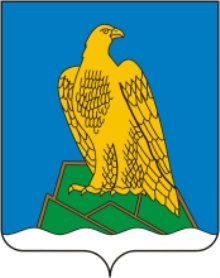 Муниципальная программа«Формирование современной городской среды сельского поселения Инзерский сельсоветМуниципального района Белорецкий район Республики Башкортостанна 2018-2022 год»       с. Инзер - 2017 годПАСПОРТмуниципальной программы «Формирование современной городской среды сельского поселения Инзерский сельсовет муниципального района Белорецкий район Республики Башкортостан на 2018-2022 год (далее – Программа)1. Характеристика текущего состояния сферы благоустройства в муниципальном образованииАнализ благоустройства общественных и дворовых территорий многоквартирных домов в сельском поселении Инзерский сельсовет муниципального района Белорецкий район Республики Башкортостан показал, что в вопросах благоустройства имеется ряд проблем: низкий уровень общего благоустройства дворовых территории, низкий уровень экономической привлекательности общественных территорий из-за наличия инфраструктурных проблем. Дворовые территории являются важнейшей составной частью транспортной системы. От уровня транспортно-эксплуатационного состояния дворовых территорий многоквартирных домов и проездов к дворовым территориям во многом зависит качество жизни населения. Текущее состояние большинства дворовых территорий не соответствует современным требованиям к местам проживания граждан, обусловленным нормами Градостроительного и Жилищного кодексов Российской Федерации, а именно: значительная часть асфальтобетонного покрытия внутриквартальных проездов имеет высокую степень износа, так как срок службы дорожных покрытий с момента массовой застройки многоквартирными домами истек, практически не производятся работы по озеленению дворовых территорий, малое количество парковок для временного хранения автомобилей, недостаточно оборудованных детских и спортивных площадок.Существующее положение обусловлено рядом факторов: нарушение градостроительных норм при застройке городских территорий, введение новых современных требований к благоустройству и содержанию территорий, недостаточное финансирование программных мероприятий в предыдущие годы, отсутствие комплексного подхода к решению проблемы формирования и обеспечения среды, комфортной и благоприятной для проживания населения. До настоящего времени благоустройство дворовых территорий осуществлялось по отдельным видам работ, без взаимной увязки элементов благоустройства. Некоторые виды работ по благоустройству практически не производились: работы по содержанию зеленых зон дворовых территорий, организации новых дворовых площадок для отдыха детей разных возрастных групп, устройство парковок для временного хранения автомобилей. Благоустройство дворовых территорий и мест массового пребывания населения невозможно осуществлять без комплексного подхода. При отсутствии проекта благоустройства получить многофункциональную адаптивную среду для проживания граждан не представляется возможным. При выполнении работ по благоустройству необходимо учитывать мнение жителей и сложившуюся инфраструктуру территорий дворов для определения функциональных зон и выполнения других мероприятий. Комплексный подход позволяет наиболее полно и в то же время детально охватить весь объем проблем, решение которых может обеспечить комфортные условия проживания всего населения. К этим условиям относятся чистые улицы, благоустроенные районы, дворы и дома, зеленые насаждения, необходимый уровень освещенности дворов в темное время суток. Важнейшей задачей органов сельского поселения Инзерский сельсовет муниципального района Белорецкий район Республики Башкортостан является формирование и обеспечение среды, комфортной и благоприятной для проживания населения, в том числе благоустройство и надлежащее содержание дворовых территорий, выполнение требований Градостроительного кодекса Российской Федерации по устойчивому развитию территорий, обеспечивающих при осуществлении градостроительной деятельности безопасные и благоприятные условия жизнедеятельности человека. Для поддержания дворовых территорий и мест массового пребывания населения в технически исправном состоянии и приведения их в соответствие с современными требованиями комфортности разработана муниципальная программа «Формирование современной городской среды сельского поселения Инзерский сельсовет  муниципального района Белорецкий район Республики Башкортостан на 2018-2022гг.»  (далее – муниципальная программа), которой предусматривается целенаправленная работа по следующим направлениям:ремонт асфальтобетонного покрытия дворовых территорий, в том числе места стоянки автотранспортных средств, тротуаров и автомобильных дорог, образующие проезды к территориям, прилегающим к многоквартирным домам сельского поселения Инзерский сельсовет  муниципального района Белорецкий район Республики Башкортостан и проездов к ним;максимальное сохранение существующих малых архитектурных форм, размещение игровых комплексов для детей и подростков разных возрастных групп, площадок для отдыха взрослых; ремонт конструктивных элементов, расположенных в дворовых территориях жилых домов; озеленение дворовых территорий; ремонт и восстановление дворового освещения. Комплексное благоустройство дворовых территорий и мест массового пребывания населения позволит поддержать их в удовлетворительном состоянии, повысить уровень благоустройства, выполнить архитектурно-планировочную организацию территории, обеспечить здоровые условия отдыха и жизни жителей. При реализации муниципальной программы возможно возникновение следующих рисков, которые могут препятствовать достижению планируемых результатов: риски, связанные с изменением бюджетного законодательства; финансовые риски: финансирование муниципальной программы не в полном объеме в связи с неисполнением доходной части бюджета сельского  поселения. В таком случае муниципальная программа подлежит корректировке.Одним из приоритетов реализации программы является обеспечение надлежащего технического и санитарно-гигиенического состояния дворовых территорий многоквартирных домов и мест массового пребывания населения, создание комфортной территории для жизнедеятельности населения.	Для решения данной проблемы требуется участие и взаимодействие органов местного самоуправления с привлечением населения, наличия финансирования с привлечением источников всех уровней, что обусловливает необходимость разработки и применения данной Программы.	Для решения проблем по благоустройству населенного пункта поселения необходимо использовать программно-целевой метод. Комплексное решение проблемы окажет положительный эффект на санитарно-эпидемиологическую обстановку, предотвратит угрозу жизни и безопасности граждан, будет способствовать повышению уровня их комфортного проживания.Проведение мероприятий по благоустройству дворовых территорий многоквартирных домов, расположенных на территории сельского поселения Инзерский сельсовет, а также общественных территорий осуществляется с учетом необходимости обеспечения физической, пространственной и информационной доступности зданий, сооружений, дворовых и общественных территорий для инвалидов и других маломобильных групп населения.Применение программного метода позволит поэтапно осуществлять комплексное благоустройство дворовых территории и общественных территорий с учетом мнения граждан, а именно:- повысит уровень планирования и реализации мероприятий по благоустройству (сделает их современными, эффективными, оптимальными, открытыми, востребованными гражданами); - запустит реализацию механизма поддержки мероприятий по благоустройству, инициированных гражданами;- запустит механизм финансового и трудового участия граждан и организаций в реализации мероприятий по благоустройству;- сформирует инструменты общественного контроля за реализацией мероприятий по благоустройству на территории сельского поселения Инзерский сельсовет.Таким образом, комплексный подход к реализации мероприятий по благоустройству, отвечающих современным требованиям, позволит создать современную городскую комфортную среду для проживания граждан, а также комфортное современное «общественное пространство».2.	Приоритеты региональной политики в сфере благоустройства, формулировка целей и постановка задач ПрограммыЦелью реализации Программы является формирование в кварталах жилой застройки среды, благоприятной для проживания населения, а также мест массового пребывания населения. Для достижения этой цели предлагается выполнить задачи по ремонту и благоустройству дворовых территорий многоквартирных домов, а также мест массового пребывания населения входящих в перечень минимальных и дополнительных видов работ в соответствии с правилами предоставления и распределения субсидий из федерального бюджета:благоустройство дворовых территорий многоквартирных домов понимается как совокупность мероприятий, направленных на создание и поддержание функционально, экологически и эстетически организованной городской среды, включающей:архитектурно-планировочную организацию территории (ремонт пешеходных дорожек, благоустройство и техническое оснащение площадок - детских);реконструкцию озеленения (посадку деревьев и кустарников с организацией ландшафтных групп, устройство и ремонт газонов и цветников);освещение территорий при наличии технической возможности;размещение малых архитектурных форм и объектов городского дизайна (скамеек, оборудования спортивно-игровых площадок, ограждений и прочего).Перед началом работ по комплексному благоустройству двора разрабатывается эскизный проект мероприятий, а при необходимости - рабочий проект. Все мероприятия планируются с учетом создания условий для жизнедеятельности инвалидов.Основными задачами Программы являются:выполнение ремонта и благоустройства дворовых территорий;выполнение ремонта мест массового пребывания населения;приоритетное направление социально-экономического развития сельского поселения Инзерский сельсовет  муниципального района Белорецкий район Республики Башкортостан Срок реализации Программы – 2018-2022гг., с возможностью внесения изменений в сроки реализации Программы.Прогноз ожидаемых результатов реализации ПрограммыВ результате реализации мероприятий, предусмотренных Программой, планируется:- повышение уровня благоустройства дворовых территорий МКД;- повышение уровня благоустройства мест массового отдыха людей;- обеспечение комфортности проживания жителей муниципального образования;- повышение безопасности движения пешеходов и транспортных средств на придомовых территориях и проездах к дворовым территориям МКД.Объем средств, необходимых на реализацию ПрограммыОбъем финансовых ресурсов Программы на 2018 годв целом составляет  – 1411,982 тыс. рублей, в том числе:за счёт средств федерального бюджета 1171,945 тыс. рублей, бюджета Республики Башкортостан  240,037  тыс. рублей;на 2019 годв целом составляет  – 1411,982 тыс. рублей, в том числе:за счёт средств федерального бюджета 1171,945 тыс. рублей, бюджета Республики Башкортостан  240,037  тыс. рублей;на 2020 годв целом составляет  – 1411,982 тыс. рублей, в том числе:за счёт средств федерального бюджета 1171,945 тыс. рублей, бюджета Республики Башкортостан  240,037  тыс. рублей;на 2021 годв целом составляет  – 1411,982 тыс. рублей, в том числе:за счёт средств федерального бюджета 1171,945 тыс. рублей, бюджета Республики Башкортостан  240,037  тыс. рублей;на 2022 годв целом составляет  – 1411,982 тыс. рублей, в том числе:за счёт средств федерального бюджета 1171,945 тыс. рублей, бюджета Республики Башкортостан  240,037  тыс. рублей;Бюджетные ассигнования, предусмотренные в плановом периоде 2019 – 2022 годов, могут быть уточнены при формировании бюджета Российской Федерации и бюджета Республики БашкортостанПеречень мероприятий Программы             Основу Программы составляет благоустройство дворовых территорий  и мест массового пребывания населения.  Мероприятия по благоустройству дворовых территорий и общественных территорий формируются с учетом необходимости обеспечения физической, пространственной и информационной доступности зданий, сооружений, дворовых и общественных территорий для инвалидов и других маломобильных групп населения.Перечень мероприятий Программы представлен в приложении № 3 к настоящей Программе.Срок реализации  Программы  Реализация Программы предусмотрена в 2018-2022 годах без выделения этапов.Объем видов работ по благоустройству дворовых территорий МКД и благоустройству общественных территорийДля поддержания дворовых территорий МКД и мест массового пребывания населения в технически исправном состоянии и приведения их в соответствие с современными требованиями комфортности разработана настоящая Программа. В программе предусматривается целенаправленная работа по благоустройству дворовых территорий МКД исходя из:минимального перечня работ:- ремонт дворовых проездов;- обеспечение освещением дворовых территорий;- установка скамеек, урн для мусора.дополнительного перечня работ:- оборудование автомобильных парковок, детских и (или) спортивных площадок- устройство и обустройство тротуаров,  пешеходных дорожек;К минимальному и дополнительному перечню работ прилагаются визуализированные образцы элементов благоустройства, предлагаемые к размещению на дворовой территории. Нормативная стоимость (единичные расценки) работ по благоустройству дворовых территорий МКД, входящих в минимальный и дополнительный перечни таких работ указана в приложении № 6 к настоящей Программе.Перед началом работ по благоустройству дворовой территории МКД разрабатывается дизайн-проект благоустройства каждой дворовой территории МКД. Все мероприятия планируются с учетом создания условий для жизнедеятельности инвалидов и других маломобильных групп населения.   В Программе предусматриваются нижеперечисленные работы по благоустройству общественных территорий: - устройство газона;- ремонт пешеходных дорожек;-  мероприятия по улучшению освещенности;- установка малых архитектурных форм, урн, скамеек - ремонт памятника;- озеленение территории;- ремонт ограждения.Условия о форме и доле участия собственников помещений в МКД, собственников иных зданий и сооружений, расположенных в границах дворовой территории МКД, подлежащей благоустройству, в реализации Программы и порядок аккумулирования и расходования средств, направляемых на выполнение минимального и дополнительного перечня работНастоящий Порядок устанавливает условия о форме участия собственников помещений в МКД, собственников иных зданий и сооружений, расположенных в границах дворовой территории МКД, подлежащей благоустройству (далее – заинтересованные лица), в реализации мероприятий по благоустройству дворовой территории МКД в рамках минимального и дополнительного перечней работ по благоустройству, в том числе о форме и доле такого участия.Заинтересованные лица вправе принять участие в реализации мероприятий по благоустройству дворовой территории МКД, предусмотренных Программой, доли такого участия. В реализации мероприятий по благоустройству дворовой территории МКД в рамках минимального и дополнительного перечней работ по благоустройству предусмотрена трудовая форма участия заинтересованных лиц. По трудовым участием понимается выполнение заинтересованными лицами неоплачиваемых работ, не требующих специальной квалификации, в том числе подготовка дворовой территории (объекта) к началу работ (земляные работы, снятие старого оборудования, уборка мусора) покраска оборудования, охрана объекта, предоставление строительного материала и техники.             Решение о доле трудового участия принимается заинтересованными лицами и предоставляется в составе предложения о включении дворовой территории МКД в Программу:- собственниками помещений в МКД в виде протокольно оформленного решения общего собрания собственников;- собственниками иных зданий и сооружений, расположенных в границах дворовой территории МКД, подлежащей благоустройству, в виде простого письменного обязательства, подписанного собственником или иным уполномоченным лицом. Проведение мероприятий освещается в средствах массовой информации (печатных, электронных) в режиме он-лайн (размещать соответствующие сюжеты или информацию о проведении мероприятия в день его проведения или ближайшее время после этого), для чего ответственным исполнителем Программы организуется мониторинг подготовки к проведению таких мероприятий. Механизм реализации ПрограммыРеализация Программы осуществляется в соответствии с нормативными правовыми актами Администрации сельского поселения Инзерский сельсовет муниципального района Белорецкий район  Республики Башкортостан.          Разработчиком и исполнителем Программы является Администрации сельского поселения Инзерский сельсовет муниципального района Белорецкий район  Республики Башкортостан.Исполнитель Программы осуществляет: - прием заявок на участие в отборе дворовых территорий МКД для включения в адресный перечень дворовых территорий  МКД и заявок на участие в отборе общественных территорий;- представляет заявки общественной комиссии созданной постановлением Администрации сельского поселения Инзерский сельсовет муниципального района Белорецкий район  Республики Башкортостан;- проводит отбор представленных заявок с целью формирования адресного перечня дворовых территорий МКД.Перечень дворовых территорий МКД и общественных территорий утверждается постановлением Администрации сельского поселения Инзерский сельсовет  муниципального района Белорецкий район  Республики Башкортостан, после проведения отбора МКД в соответствии с порядком, утвержденным постановлением Администрации сельского поселения Инзерский сельсовет  муниципального района Белорецкий район  Республики Башкортостан.Исполнитель Программы несет ответственность за качественное и своевременное их выполнение, целевое и рационально использование средств, предусмотренных Программой, своевременное информирование о реализации Программы.Исполнитель Программы организует выполнение программных мероприятий путем заключения соответствующих муниципальных контрактов с подрядными организациями и осуществляют контроль за надлежащим исполнением подрядчиками обязательств по муниципальным контрактам. Отбор подрядных организаций осуществляется в порядке, установленном Федеральным законом от 05.04.2013 года № 44-ФЗ «О контрактной системе в сфере закупок товаров, работ, услуг для обеспечения государственный и муниципальных нужд». План реализации Программы представлен в приложении № 4 к Программе. Порядок включения предложений заинтересованных лиц о включении дворовой территории МКД и общественной территории в ПрограммуВключение дворовых территорий МКД и общественных территорий в Программу осуществляется по результатам оценки заявок заинтересованных лиц на включение дворовых территорий МКД и общественных территорий в Программу, исходя из даты предоставления таких предложений при условии соответствия установленным требованиям в порядке, утвержденным постановлением Администрации сельского поселения Инзерский сельсовет муниципального района Белорецкий район  Республики Башкортостан. Порядок разработки, обсуждения с заинтересованными лицами и утверждения дизайн-проекта благоустройства дворовой территории МКДОсновные понятия, используемые в настоящем Порядке: - организатор обсуждения с заинтересованными лицами дизайн-проекта благоустройства дворовых территорий МКД – Администрации сельского поселения Инзерский сельсовет муниципального района Белорецкий район  Республики Башкортостан (далее – Организатор обсуждения по дворовым территориям МКД);- организатор обсуждения с заинтересованными лицами дизайн-проекта благоустройства общественных территорий – Администрации сельского поселения Инзерский сельсовет муниципального района Белорецкий район  Республики Башкортостан (далее – Организатор обсуждения по общественным территориям);- дизайн-проект – это проект благоустройства территории, содержащий графический и текстовый материал, включающий в себя генеральный план (план благоустройства) с указанием мест размещения объектов благоустройства, в том числе, мест кратковременной парковки транспортных средств и схемы проезда и движения пешеходов, спортивных, игровых и бытовых площадок (далее – Дизайн-проект);- общественная комиссия – комиссия по обсуждению проекта Программы, рассмотрения и проведения оценки предложений заинтересованных лиц о включении дворовой территории МКД и общественных территорий в Программу, а также для осуществления контроля за реализацией Программы (далее – Комиссия).Содержание дизайн-проекта зависит от вида и состава планируемых к благоустройству работ. Это может быть, как проектная, сметная документация, так и упрощенный вариант в виде изображения дворовой территории МКД или общественной территории с описанием работ и мероприятий, предлагаемых к выполнению.	Управляющие Компании обслуживающие МКД осуществляют разработку дизайн - проекта в отношении дворовых территорий МКД, расположенных на территории сельского поселения Инзерский сельсовет муниципального района Белорецкий район  Республики Башкортостан, в рамках исполнения муниципального задания по мере поступления материалов от Уполномоченных лиц.	Разработка дизайн – проектов в отношении общественных территорий осуществляется организацией, уполномоченной Организатором обсуждения по общественным территориям. 	Разработка дизайн - проекта благоустройства дворовой территории МКД осуществляется с учетом минимальных и дополнительных перечней работ по благоустройству дворовой территории МКД, утвержденных протоколом общего собрания собственников помещений в МКД.   Уполномоченное лицо обеспечивает согласование дизайн - проекта благоустройства дворовой территории МКД, для дальнейшего его обсуждения в срок, не превышающий 3 рабочих дней.Организаторы обсуждений по дворовым территориям МКД и общественным территориям готовят сообщение о проведении обсуждений с заинтересованными лицами дизайн-проектов дворовых территорий МКД и общественных территорий, которое подлежит размещению на официальном сайте Администрации сельского поселения Инзерский сельсовет муниципального района Белорецкий район  Республики Башкортостан в информационно-телекоммуникационной сети Интернет (https://beloretsk.bashkortostan.ru/about/districts/326009/),  в течение двух рабочих дней со дня утверждения общественной комиссией протокола рассмотрения и оценки заявок заинтересованных лиц на включение в адресный перечень дворовых территорий МКД в Программу и протокола оценки предложений граждан, организаций на включение в адресный перечень общественных территорий сельского поселения Инзерский сельсовет муниципального района Белорецкий район Республики Башкортостан в Программу.При выборе дизайн-проекта Комиссия руководствуется следующими критериями для дизайн-проекта:-обеспечение доступности для маломобильных групп населения;- безопасность транспортной схемы движения транспортных средств и пешеходов;-практичность;-применение современных технологий и материалов;-совместимость с общим архитектурным обликом территории;-наличие согласования с владельцами подземных коммуникаций;-соответствие действующим санитарным и строительным нормам и правилам;- рациональное использование средств (в отношении качества приобретаемого материала и выполняемых работ).Обсуждение дизайн - проектов благоустройства дворовых территорий МКД и общественных территорий, осуществляется Комиссией, с участием Уполномоченных лиц, о чем составляется протокол заседания Комиссии. Протокол подписывается всеми членами Комиссии, присутствовавшими на заседании, и размещается на официальном сайте Администрации сельского поселения Инзерский сельсовет муниципального района Белорецкий район  Республики Башкортостан в информационно-телекоммуникационной сети Интернет (https://beloretsk.bashkortostan.ru/about/districts/326009/),  в течение трех рабочих дней с момента его подписания.Заседание Комиссии правомочно, если на нем присутствует более 50 процентов общего числа ее членов. Каждый член Комиссии имеет один голосУтверждение дизайн-проектов благоустройства дворовых территорий МКД и общественных территорий осуществляется комиссией Администрации сельского поселения Инзерский сельсовет муниципального района Белорецкий район  Республики Башкортостан в течение трех рабочих дней после обсуждения дизайн-проектов с заинтересованными лицами. 	 Дизайн-проект благоустройства дворовой территории МКД  утверждается в двух экземплярах, один экземпляр хранится у Организатора обсуждения по дворовым территориям МКД, второй в Администрации сельского поселения Инзерский сельсовет муниципального района Белорецкий район  Республики Башкортостан, при необходимости копия дизайн-проекта предоставляется Уполномоченному лицу. 	 Дизайн-проект благоустройства общественной территории утверждается в двух экземплярах, из которых один экземпляр хранится у Организатора обсуждения по общественным территориям, второй – в Администрации сельского поселения Инзерский сельсовет муниципального района Белорецкий район  Республики Башкортостан.  Ожидаемый социально-экономический эффект и критерии оценки выполнения ПрограммыОжидаемый социально-экономический эффект:Прогнозируемые конечные результаты реализации Программы предусматривают повышение уровня благоустройства муниципального образования, улучшение санитарного содержания территорий.В результате реализации Программы ожидается создание условий, обеспечивающих комфортные условия для работы и отдыха населения на территории муниципального образования. Будет скоординирована деятельность предприятий, обеспечивающих благоустройство населенных пунктов и предприятий, имеющих на балансе инженерные сети, что позволит исключить случаи раскопки инженерных сетей на вновь благоустроенных объектах и восстановление благоустройства после проведения земляных работ.Эффективность программы оценивается по следующим показателям:- процент привлечения населения  муниципального образования  к работам по благоустройству;- процент привлечения организаций, заинтересованных лиц к работам по благоустройству;- уровень взаимодействия предприятий, обеспечивающих благоустройство поселения и предприятий – владельцев инженерных сетей;- уровень благоустроенности муниципального образования;- благоустройство  дворовых территорий  ;- повышение уровня комфортности проживания жителей за счет функционального зонирования дворовых территорий, МКД комплексного благоустройства дворовых территорий;В результате реализации  Программы ожидается:- улучшение экологической обстановки и создание среды, комфортной для проживания жителей города;- совершенствование эстетического состояния  территории муниципального образования.Управляющий делами Администрации СП Инзерский сельсоветмуниципального районаБелорецкий районРеспублики Башкортостан					Л.Р. ЮлдашеваПриложение № 1К проекту  муниципальной программы«Формирование современнойгородской среды сельскогопоселения Инзерскийсельсовет муниципального районаБелорецкий районРеспублики Башкортостан на 2018-2022 года»С В Е Д Е Н И Яо показателях (индикаторах) муниципальной программы «Формирование современной городской среды сельского поселения Инзерский сельсовет муниципального района Белорецкий район Республики Башкортостан» на 2018 годПриложение № 2к проекту муниципальной программы«Формирование современнойгородской среды сельского поселения Инзерский сельсовет  муниципального районаБелорецкий районРеспублики Башкортостан на 2018-2022 годы» ПЕРЕЧЕНЬ                                                                    основных мероприятий Программы Приложение № 3к проекту муниципальной программы «Формирование современной городской среды на территории сельского поселения Инзерский сельсовет  муниципального района Белорецкий  район Республики Башкортостан на 2018-2022 годы», Ресурсное обеспечение муниципальной программы «Формирование современной городской среды на территории сельского поселения Инзерский сельсовет муниципального района Белорецкий район Республики Башкортостан на 2018-2022 годы»<1> Далее в настоящем Приложении используется сокращения - Программа, ФБ - Федеральный бюджет, КБ - бюджет Республики Башкортостан, МБ - бюджет муниципального района Белорецкий район Республики Башкортостан Приложение № 4к проекту муниципальной программы«Формирование современнойгородской среды сельского поселения Инзерский сельсовет муниципального районаБелорецкий район РеспубликиБашкортостан  на 2018-2022 годы»	План реализации ПрограммыПриложение № 5к проекту муниципальной программы«Формирование современнойгородской среды сельского поселения Инзерский сельсовет муниципального районаБелорецкий район РеспубликиБашкортостан  на 2018-2022 гг»	Финансовое обеспечение Программы на 2018 год Финансовое обеспечение Программы на 2019 год Финансовое обеспечение Программы на 2020 год Финансовое обеспечение Программы на 2021 год Финансовое обеспечение Программы на 2022 год Приложение № 6к проекту муниципальной программы«Формирование современнойгородской среды сельского поселения Инзерский сельсовет муниципального районаБелорецкий район РеспубликиБашкортостан  на 2018-2022 гг»	Перечень минимальных и дополнительных видов работ с визуализацией элементов благоустройства и указанной нормативной стоимостьюПриложение № 7К проекту муниципальной программы«Формирование современной городской среды сельского поселения Инзерский сельсовет муниципального районаБелорецкий район РеспубликиБашкортостан  на 2018-2022 годы»ВСЕГО - 27 дворов					27 домов				площадь	-  32497 м2Приложение № 8к проекту муниципальной программы«Формирование современнойгородской среды сельского поселения Инзерский сельсовет муниципального районаБелорецкий район РеспубликиБашкортостан  на 2018-2022 гг»	Составил:										Л.Р. ЮлдашеваОтветственный исполнитель Программы Администрация сельского поселения Инзерский сельсовет муниципального района Белорецкий район  Республики БашкортостанАдминистрация сельского поселения Инзерский сельсовет муниципального района Белорецкий район  Республики БашкортостанУчастники ПрограммыАдминистрация сельского поселения Инзерский сельсовет муниципального района Белорецкий район  Республики Башкортостан;Граждане, их объединения; заинтересованные лица; общественные организации; Администрация сельского поселения Инзерский сельсовет муниципального района Белорецкий район  Республики Башкортостан;Граждане, их объединения; заинтересованные лица; общественные организации; Цели Программы - повышение уровня внешнего благоустройства, санитарного содержания дворовых территорий многоквартирных домов;- создание комфортных и безопасных условий проживания граждан;- Повышение уровня благоустройства территории  сельского поселения Инзерский сельсовет  муниципального района Белорецкий район Республики Башкортостан;- обеспечение жизненно важных социально-экономических интересов сельского поселения Инзерский сельсовет муниципального района Белорецкий район Республики Башкортостан;- обустройство придомовых территорий многоквартирных домов;- организация искусственного освещения дворовых территорий;- создание условий для массового отдыха жителей города и организация обустройства мест массового пребывания населения;- совершенствование архитектурно - художественного облика поселка, размещение и содержание малых архитектурных форм;- выполнение озеленения придомовых территорий многоквартирных домов. - повышение уровня внешнего благоустройства, санитарного содержания дворовых территорий многоквартирных домов;- создание комфортных и безопасных условий проживания граждан;- Повышение уровня благоустройства территории  сельского поселения Инзерский сельсовет  муниципального района Белорецкий район Республики Башкортостан;- обеспечение жизненно важных социально-экономических интересов сельского поселения Инзерский сельсовет муниципального района Белорецкий район Республики Башкортостан;- обустройство придомовых территорий многоквартирных домов;- организация искусственного освещения дворовых территорий;- создание условий для массового отдыха жителей города и организация обустройства мест массового пребывания населения;- совершенствование архитектурно - художественного облика поселка, размещение и содержание малых архитектурных форм;- выполнение озеленения придомовых территорий многоквартирных домов.Задачи Программы- повышение уровня благоустройства муниципальных территорий общего пользования (парков, скверов. и т.д.);- повышение уровня вовлеченности заинтересованных граждан, организаций в реализацию мероприятий по благоустройству территории сельского поселения Инзерский сельсовет муниципального района Белорецкий район Республики Башкортостан;- совершенствование эстетичного вида населенного пункта, создание гармоничной архитектурно-ландшафтной среды;- улучшение технического состояния придомовых территорий многоквартирных домов, условий в местах массового пребывания населения на территории сельского поселения Инзерский сельсовет  муниципального района Белорецкий район Республики Башкортостан ;-  совершенствование жилищно-коммунального хозяйства поселка;- поддержание санитарного порядка на территории поселка;- проведение  обустройства  мест массового отдыха;- обеспечение реализации мероприятий программы в соответствии с утвержденными сроками.- повышение уровня благоустройства муниципальных территорий общего пользования (парков, скверов. и т.д.);- повышение уровня вовлеченности заинтересованных граждан, организаций в реализацию мероприятий по благоустройству территории сельского поселения Инзерский сельсовет муниципального района Белорецкий район Республики Башкортостан;- совершенствование эстетичного вида населенного пункта, создание гармоничной архитектурно-ландшафтной среды;- улучшение технического состояния придомовых территорий многоквартирных домов, условий в местах массового пребывания населения на территории сельского поселения Инзерский сельсовет  муниципального района Белорецкий район Республики Башкортостан ;-  совершенствование жилищно-коммунального хозяйства поселка;- поддержание санитарного порядка на территории поселка;- проведение  обустройства  мест массового отдыха;- обеспечение реализации мероприятий программы в соответствии с утвержденными сроками.- повышение уровня благоустройства муниципальных территорий общего пользования (парков, скверов. и т.д.);- повышение уровня вовлеченности заинтересованных граждан, организаций в реализацию мероприятий по благоустройству территории сельского поселения Инзерский сельсовет муниципального района Белорецкий район Республики Башкортостан;- совершенствование эстетичного вида населенного пункта, создание гармоничной архитектурно-ландшафтной среды;- улучшение технического состояния придомовых территорий многоквартирных домов, условий в местах массового пребывания населения на территории сельского поселения Инзерский сельсовет  муниципального района Белорецкий район Республики Башкортостан ;-  совершенствование жилищно-коммунального хозяйства поселка;- поддержание санитарного порядка на территории поселка;- проведение  обустройства  мест массового отдыха;- обеспечение реализации мероприятий программы в соответствии с утвержденными сроками.Целевые индикаторы и  показатели Программы- повышение доли отремонтированных дворовых территорий многоквартирных домов и мест массового пребывания населения- повышение доли отремонтированных дворовых территорий многоквартирных домов и мест массового пребывания населения- повышение доли отремонтированных дворовых территорий многоквартирных домов и мест массового пребывания населенияСрок реализации Программы 2018 год, 2019 год,  2020 год, 2021 год, 2022 год 2018 год, 2019 год,  2020 год, 2021 год, 2022 год 2018 год, 2019 год,  2020 год, 2021 год, 2022 годОбъемы и источники финансирования  ПрограммыОбщий объем финансирования на благоустройство придомовых территорий и территорий общественного пользования составляет:В 2018 году – 1411,982 тыс. рублей, в том числе за счет средств:а) Федеральный бюджет:117,945 тыс. рублей; б) Бюджет Республики Башкортостан:240,037 тыс. рублей.В 2019 году – 1411,982 тыс. рублей, в том числе за счет средств:а) Федеральный бюджет:117,945 тыс. рублей; б) Бюджет Республики Башкортостан:240,037 тыс. рублей.В 2020году – 1411,982 тыс. рублей, в том числе за счет средств:а) Федеральный бюджет:117,945 тыс. рублей; б) Бюджет Республики Башкортостан:240,037 тыс. рублей.В 2021 году – 1411,982 тыс. рублей, в том числе за счет средств:а) Федеральный бюджет:117,945 тыс. рублей; б) Бюджет Республики Башкортостан:240,037 тыс. рублей.В 2022 году – 1411,982 тыс. рублей, в том числе за счет средств:а) Федеральный бюджет:117,945 тыс. рублей; б) Бюджет Республики Башкортостан:240,037 тыс. рублей.Бюджетные ассигнования, предусмотренные в плановом периоде 2019 – 2022 годов, могут быть уточнены при формировании бюджета Российской Федерации и бюджета Республики БашкортостанОбщий объем финансирования на благоустройство придомовых территорий и территорий общественного пользования составляет:В 2018 году – 1411,982 тыс. рублей, в том числе за счет средств:а) Федеральный бюджет:117,945 тыс. рублей; б) Бюджет Республики Башкортостан:240,037 тыс. рублей.В 2019 году – 1411,982 тыс. рублей, в том числе за счет средств:а) Федеральный бюджет:117,945 тыс. рублей; б) Бюджет Республики Башкортостан:240,037 тыс. рублей.В 2020году – 1411,982 тыс. рублей, в том числе за счет средств:а) Федеральный бюджет:117,945 тыс. рублей; б) Бюджет Республики Башкортостан:240,037 тыс. рублей.В 2021 году – 1411,982 тыс. рублей, в том числе за счет средств:а) Федеральный бюджет:117,945 тыс. рублей; б) Бюджет Республики Башкортостан:240,037 тыс. рублей.В 2022 году – 1411,982 тыс. рублей, в том числе за счет средств:а) Федеральный бюджет:117,945 тыс. рублей; б) Бюджет Республики Башкортостан:240,037 тыс. рублей.Бюджетные ассигнования, предусмотренные в плановом периоде 2019 – 2022 годов, могут быть уточнены при формировании бюджета Российской Федерации и бюджета Республики БашкортостанОбщий объем финансирования на благоустройство придомовых территорий и территорий общественного пользования составляет:В 2018 году – 1411,982 тыс. рублей, в том числе за счет средств:а) Федеральный бюджет:117,945 тыс. рублей; б) Бюджет Республики Башкортостан:240,037 тыс. рублей.В 2019 году – 1411,982 тыс. рублей, в том числе за счет средств:а) Федеральный бюджет:117,945 тыс. рублей; б) Бюджет Республики Башкортостан:240,037 тыс. рублей.В 2020году – 1411,982 тыс. рублей, в том числе за счет средств:а) Федеральный бюджет:117,945 тыс. рублей; б) Бюджет Республики Башкортостан:240,037 тыс. рублей.В 2021 году – 1411,982 тыс. рублей, в том числе за счет средств:а) Федеральный бюджет:117,945 тыс. рублей; б) Бюджет Республики Башкортостан:240,037 тыс. рублей.В 2022 году – 1411,982 тыс. рублей, в том числе за счет средств:а) Федеральный бюджет:117,945 тыс. рублей; б) Бюджет Республики Башкортостан:240,037 тыс. рублей.Бюджетные ассигнования, предусмотренные в плановом периоде 2019 – 2022 годов, могут быть уточнены при формировании бюджета Российской Федерации и бюджета Республики БашкортостанОжидаемые результаты реализации ПрограммыОжидаемые результаты реализации Программы- увеличение доли отремонтированных дворовых территорий многоквартирных домов;- улучшение внешнего облика поселка и мест массового пребывания населения;- достижение показателя для оценки эффективности деятельности органов исполнительной власти.- увеличение доли отремонтированных дворовых территорий многоквартирных домов;- улучшение внешнего облика поселка и мест массового пребывания населения;- достижение показателя для оценки эффективности деятельности органов исполнительной власти.№Наименование показателя (индикатора)Единица измеренияЗначения показателей на 01.01.2018г.1Количество (площадь) благоустроенных дворовых территорий МКДед. (кв.м.)5 (4764)2Доля благоустроенных дворовых территорий от общего количества (площади) дворовых территорий%18,53Охват населения благоустроенными дворовыми территориями МКД (доля населения, проживающего в жилом фонде с благоустроенными дворовыми территориями от общей численности населения муниципального образования)%84Количество благоустроенных муниципальных территорий общего пользованияед.15Площадь благоустроенных муниципальных территорий общего пользованиякв.м.3706Доля площади благоустроенных муниципальных территорий общего пользования  к общей площади муниципальных территорий общего пользования%22,67Площадь благоустроенных общественных территорий, приходящаяся на 1 жителя  муниципального образованиякв.м.0,0858Доля (размер) финансового участия заинтересованных лиц в выполнении минимального перечня работ по благоустройству дворовых территорий МКД от общей стоимости работ минимального перечня, включенных в Программу % (руб.)-9Объем трудового участия заинтересованных лиц в выполнении минимального перечня работ по благоустройству дворовых территорий МКДЧел/часы27010Доля (размер) финансового участия заинтересованных лиц в выполнении дополнительного перечня работ по благоустройству дворовых территорий МКД от общей стоимости работ дополнительного перечня, включенных в Программу% (руб.)-11Объем трудового участия заинтересованных лиц в выполнении дополнительного перечня работ по благоустройству дворовых территорий МКДЧел/часы-Номер и наименование основного мероприятияНомер и наименование основного мероприятияОтветственный исполнитель ПрограммыОтветственный исполнитель ПрограммыОтветственный исполнитель ПрограммыСрокСрокОжидаемый непосредственный результат (краткое описание)Основные  направления реализацииСвязь с показателями Программы (подпрограммы)Номер и наименование основного мероприятияНомер и наименование основного мероприятияОтветственный исполнитель ПрограммыОтветственный исполнитель ПрограммыОтветственный исполнитель Программыначала реализацииокончания реализацииОжидаемый непосредственный результат (краткое описание)Основные  направления реализацииСвязь с показателями Программы (подпрограммы)Задача 1. Повышение уровня благоустройства дворовых территорийЗадача 1. Повышение уровня благоустройства дворовых территорийЗадача 1. Повышение уровня благоустройства дворовых территорийЗадача 1. Повышение уровня благоустройства дворовых территорийЗадача 1. Повышение уровня благоустройства дворовых территорийЗадача 1. Повышение уровня благоустройства дворовых территорийЗадача 1. Повышение уровня благоустройства дворовых территорийЗадача 1. Повышение уровня благоустройства дворовых территорийЗадача 1. Повышение уровня благоустройства дворовых территорийЗадача 1. Повышение уровня благоустройства дворовых территорий1.1. Мероприятия: Разработка проектно-сметной документации на выполнение благоустройства дворовых территории МКД1.1. Мероприятия: Разработка проектно-сметной документации на выполнение благоустройства дворовых территории МКД Администрация сельского поселения Инзерский сельсовет муниципального района Белорецкий район Республики Башкортостан Администрация сельского поселения Инзерский сельсовет муниципального района Белорецкий район Республики Башкортостан Администрация сельского поселения Инзерский сельсовет муниципального района Белорецкий район Республики Башкортостан 20182022  27 (двадцать семь) локальных сметный расчетов и дизайн-проектовПовышение уровня ежегодного достижения целевых показателей ПрограммыПоказатель 1 (Наименование)
Показатель 2 (Наименование)
…1.2. Мероприятия: Ремонт дорожного покрытия дворовых территорий МКД1.2. Мероприятия: Ремонт дорожного покрытия дворовых территорий МКДАдминистрация сельского поселения Инзерский сельсовет муниципального района Белорецкий район Республики БашкортостанАдминистрация сельского поселения Инзерский сельсовет муниципального района Белорецкий район Республики БашкортостанАдминистрация сельского поселения Инзерский сельсовет муниципального района Белорецкий район Республики Башкортостан20182022Ремонт асфальтобетонного покрытия, ремонт пешеходных дорожек и тротуаров, площадь обустроенного дорожного покрытия дворовых территорий  МКД, составит 32497кв.мПовышение уровня ежегодного достижения целевых показателей ПрограммыПоказатель 1 (Наименование)
Показатель 2 (Наименование)
…Задача 2.  Устройство малых архитектурных форм на дворовых территориях МКДЗадача 2.  Устройство малых архитектурных форм на дворовых территориях МКДЗадача 2.  Устройство малых архитектурных форм на дворовых территориях МКДЗадача 2.  Устройство малых архитектурных форм на дворовых территориях МКДЗадача 2.  Устройство малых архитектурных форм на дворовых территориях МКДЗадача 2.  Устройство малых архитектурных форм на дворовых территориях МКДЗадача 2.  Устройство малых архитектурных форм на дворовых территориях МКДЗадача 2.  Устройство малых архитектурных форм на дворовых территориях МКДЗадача 2.  Устройство малых архитектурных форм на дворовых территориях МКДЗадача 2.  Устройство малых архитектурных форм на дворовых территориях МКД2.1. Мероприятия: Размещение малых архитектурных форм на дворовых территориях МКД2.1. Мероприятия: Размещение малых архитектурных форм на дворовых территориях МКД2.1. Мероприятия: Размещение малых архитектурных форм на дворовых территориях МКДАдминистрация сельского поселения Инзерский сельсовет муниципального района Белорецкий район Республики БашкортостанАдминистрация сельского поселения Инзерский сельсовет муниципального района Белорецкий район Республики Башкортостан20182022 За счет трудового участия заинтересованных лицПовышение уровня ежегодного достижения целевых показателей ПрограммыЗадача 3.  Оборудование автомобильных парковокЗадача 3.  Оборудование автомобильных парковокЗадача 3.  Оборудование автомобильных парковокЗадача 3.  Оборудование автомобильных парковокЗадача 3.  Оборудование автомобильных парковокЗадача 3.  Оборудование автомобильных парковокЗадача 3.  Оборудование автомобильных парковокЗадача 3.  Оборудование автомобильных парковокЗадача 3.  Оборудование автомобильных парковокЗадача 3.  Оборудование автомобильных парковок4.1. Мероприятия: Оборудование автомобильных парковокАдминистрация сельского поселения Инзерский сельсовет муниципального района Белорецкий район Республики БашкортостанАдминистрация сельского поселения Инзерский сельсовет муниципального района Белорецкий район Республики БашкортостанАдминистрация сельского поселения Инзерский сельсовет муниципального района Белорецкий район Республики Башкортостан201820182022135 парковочных мест для автомобилей на дворовых территориях МКДПовышение уровня ежегодного достижения целевых показателей ПрограммыЗадача 4. Привлечение населения к участию в благоустройстве дворовых территорий МКДЗадача 4. Привлечение населения к участию в благоустройстве дворовых территорий МКДЗадача 4. Привлечение населения к участию в благоустройстве дворовых территорий МКДЗадача 4. Привлечение населения к участию в благоустройстве дворовых территорий МКДЗадача 4. Привлечение населения к участию в благоустройстве дворовых территорий МКДЗадача 4. Привлечение населения к участию в благоустройстве дворовых территорий МКДЗадача 4. Привлечение населения к участию в благоустройстве дворовых территорий МКДЗадача 4. Привлечение населения к участию в благоустройстве дворовых территорий МКДЗадача 4. Привлечение населения к участию в благоустройстве дворовых территорий МКДЗадача 4. Привлечение населения к участию в благоустройстве дворовых территорий МКД5.1. Мероприятия: информирование населения о проводимых мероприятий по благоустройству дворовых территории МКД5.1. Мероприятия: информирование населения о проводимых мероприятий по благоустройству дворовых территории МКДАдминистрация сельского поселения Инзерский сельсовет муниципального района Белорецкий район Республики БашкортостанАдминистрация сельского поселения Инзерский сельсовет муниципального района Белорецкий район Республики БашкортостанАдминистрация сельского поселения Инзерский сельсовет муниципального района Белорецкий район Республики Башкортостан20182022100 % уровень информирования о мероприятиях по благоустройству дворовых территорий МКД, доля участия населения в мероприятиях, проводимых в рамках Программы, составит 100%Повышение уровня ежегодного достижения целевых показателей ПрограммыЗадача 5. Повышение уровня благоустройства общественных территорийЗадача 5. Повышение уровня благоустройства общественных территорийЗадача 5. Повышение уровня благоустройства общественных территорийЗадача 5. Повышение уровня благоустройства общественных территорийЗадача 5. Повышение уровня благоустройства общественных территорийЗадача 5. Повышение уровня благоустройства общественных территорийЗадача 5. Повышение уровня благоустройства общественных территорийЗадача 5. Повышение уровня благоустройства общественных территорийЗадача 5. Повышение уровня благоустройства общественных территорийЗадача 5. Повышение уровня благоустройства общественных территорий6.1. Мероприятия: Разработка проектно-сметной документации на благоустройство территорий общего пользования6.1. Мероприятия: Разработка проектно-сметной документации на благоустройство территорий общего пользованияАдминистрация сельского поселения Инзерский сельсовет муниципального района Белорецкий район Республики БашкортостанАдминистрация сельского поселения Инзерский сельсовет муниципального района Белорецкий район Республики БашкортостанАдминистрация сельского поселения Инзерский сельсовет муниципального района Белорецкий район Республики Башкортостан20182022 5 локальных сметных расчета и дизайн-проектаПовышение уровня ежегодного достижения целевых показателей Программы6.2. Мероприятия:Благоустройство общественных территорий двух объектов6.2. Мероприятия:Благоустройство общественных территорий двух объектовАдминистрация сельского поселения Инзерский сельсовет муниципального района Белорецкий район Республики БашкортостанАдминистрация сельского поселения Инзерский сельсовет муниципального района Белорецкий район Республики БашкортостанАдминистрация сельского поселения Инзерский сельсовет муниципального района Белорецкий район Республики Башкортостан20182022Площадь благоустроенной территории общего пользования 1630 кв.мПовышение уровня ежегодного достижения целевых показателей ПрограммыЗадача 6. Привлечение населения к участию в благоустройстве территорий общего пользованияЗадача 6. Привлечение населения к участию в благоустройстве территорий общего пользованияЗадача 6. Привлечение населения к участию в благоустройстве территорий общего пользованияЗадача 6. Привлечение населения к участию в благоустройстве территорий общего пользованияЗадача 6. Привлечение населения к участию в благоустройстве территорий общего пользованияЗадача 6. Привлечение населения к участию в благоустройстве территорий общего пользованияЗадача 6. Привлечение населения к участию в благоустройстве территорий общего пользованияЗадача 6. Привлечение населения к участию в благоустройстве территорий общего пользованияЗадача 6. Привлечение населения к участию в благоустройстве территорий общего пользованияЗадача 6. Привлечение населения к участию в благоустройстве территорий общего пользования7.1. Мероприятия: информирование населения о проводимых мероприятий по благоустройству территории общего пользования7.1. Мероприятия: информирование населения о проводимых мероприятий по благоустройству территории общего пользованияАдминистрация сельского поселения Инзерский сельсовет муниципального района Белорецкий район Республики БашкортостанАдминистрация сельского поселения Инзерский сельсовет муниципального района Белорецкий район Республики БашкортостанАдминистрация сельского поселения Инзерский сельсовет муниципального района Белорецкий район Республики Башкортостан20182022100 % уровень информирования о мероприятиях по благоустройству территории общего пользования, Повышение уровня ежегодного достижения целевых показателей Программы7.2. Мероприятия: повышение уровня вовлеченности заинтересованных граждан, организаций в реализацию мероприятий по благоустройству территорий общего пользования7.2. Мероприятия: повышение уровня вовлеченности заинтересованных граждан, организаций в реализацию мероприятий по благоустройству территорий общего пользованияАдминистрация сельского поселения Инзерский сельсовет муниципального района Белорецкий район Республики БашкортостанАдминистрация сельского поселения Инзерский сельсовет муниципального района Белорецкий район Республики БашкортостанАдминистрация сельского поселения Инзерский сельсовет муниципального района Белорецкий район Республики Башкортостан20182022100 % уровень информирования о мероприятиях по благоустройству территории общего пользованияПовышение уровня ежегодного достижения целевых показателей Программы№ п/пНаименование Программы, основного мероприятия  ПрограммыОтветственный исполнитель, соисполнитель, муниципальный заказчик-координатор, участникИсточник финансированияКод бюджетной классификацииКод бюджетной классификацииКод бюджетной классификацииКод бюджетной классификацииОбъемы бюджетных ассигнований(тыс. рублей)№ п/пНаименование Программы, основного мероприятия  ПрограммыОтветственный исполнитель, соисполнитель, муниципальный заказчик-координатор, участникИсточник финансированияГРБСРзПрЦСРВР123456789Муниципальная программа «Формирование современной городской среды на  территории сельского поселения Инзерский сельсовет муниципального района Белорецкий район Республики Башкортостан на 2018 год»всего в том числе:Всего по программе:1411,981Муниципальная программа «Формирование современной городской среды на  территории сельского поселения Инзерский сельсовет муниципального района Белорецкий район Республики Башкортостан на 2018 год»всего в том числе:В т.ч.: ФБ, КБ1171,944240,036Муниципальная программа «Формирование современной городской среды на  территории сельского поселения Инзерский сельсовет муниципального района Белорецкий район Республики Башкортостан на 2018 год»всего в том числе:МБМуниципальная программа «Формирование современной городской среды на  территории сельского поселения Инзерский сельсовет муниципального района Белорецкий район Республики Башкортостан на 2018 год»(наименование ответственного исполнителя)Муниципальная программа «Формирование современной городской среды на  территории сельского поселения Инзерский сельсовет муниципального района Белорецкий район Республики Башкортостан на 2018 год»(наименование соисполнителя)1.Благоустройство территории общего пользования: Всего, в т.ч.:470,661.Благоустройство территории общего пользования: ФБ, КБ390,64880,0121.Благоустройство территории общего пользования: МБ2.Благоустройство территорий многоквартирных домовВсего, в т.ч.:941,322.Благоустройство территорий многоквартирных домовФБ, КБ781,296160,0242.Благоустройство территорий многоквартирных домовМБ№ п/пНаименование Программы, основного мероприятия  ПрограммыОтветственный исполнитель, соисполнитель, муниципальный заказчик-координатор, участникИсточник финансированияКод бюджетной классификацииКод бюджетной классификацииКод бюджетной классификацииКод бюджетной классификацииОбъемы бюджетных ассигнований(тыс. рублей)№ п/пНаименование Программы, основного мероприятия  ПрограммыОтветственный исполнитель, соисполнитель, муниципальный заказчик-координатор, участникИсточник финансированияГРБСРзПрЦСРВР123456789Муниципальная программа «Формирование современной городской среды на  территории сельского поселения Инзерский сельсовет муниципального района Белорецкий район Республики Башкортостан на 2019 год»всего в том числе:Всего по программе:1411,981Муниципальная программа «Формирование современной городской среды на  территории сельского поселения Инзерский сельсовет муниципального района Белорецкий район Республики Башкортостан на 2019 год»всего в том числе:В т.ч.: ФБ, КБ1171,944240,036Муниципальная программа «Формирование современной городской среды на  территории сельского поселения Инзерский сельсовет муниципального района Белорецкий район Республики Башкортостан на 2019 год»всего в том числе:МБМуниципальная программа «Формирование современной городской среды на  территории сельского поселения Инзерский сельсовет муниципального района Белорецкий район Республики Башкортостан на 2019 год»(наименование ответственного исполнителя)Муниципальная программа «Формирование современной городской среды на  территории сельского поселения Инзерский сельсовет муниципального района Белорецкий район Республики Башкортостан на 2019 год»(наименование соисполнителя)1.Благоустройство территории общего пользования: Всего, в т.ч.:470,661.Благоустройство территории общего пользования: ФБ, КБ390,64880,0121.Благоустройство территории общего пользования: МБ2.Благоустройство территорий многоквартирных домовВсего, в т.ч.:941,322.Благоустройство территорий многоквартирных домовФБ, КБ781,296160,0242.Благоустройство территорий многоквартирных домовМБ№ п/пНаименование Программы, основного мероприятия  ПрограммыОтветственный исполнитель, соисполнитель, муниципальный заказчик-координатор, участникИсточник финансированияКод бюджетной классификацииКод бюджетной классификацииКод бюджетной классификацииКод бюджетной классификацииОбъемы бюджетных ассигнований(тыс. рублей)№ п/пНаименование Программы, основного мероприятия  ПрограммыОтветственный исполнитель, соисполнитель, муниципальный заказчик-координатор, участникИсточник финансированияГРБСРзПрЦСРВР123456789Муниципальная программа «Формирование современной городской среды на  территории сельского поселения Инзерский сельсовет муниципального района Белорецкий район Республики Башкортостан на 2020 год»всего в том числе:Всего по программе:1411,981Муниципальная программа «Формирование современной городской среды на  территории сельского поселения Инзерский сельсовет муниципального района Белорецкий район Республики Башкортостан на 2020 год»всего в том числе:В т.ч.: ФБ, КБ1171,944240,036Муниципальная программа «Формирование современной городской среды на  территории сельского поселения Инзерский сельсовет муниципального района Белорецкий район Республики Башкортостан на 2020 год»всего в том числе:МБМуниципальная программа «Формирование современной городской среды на  территории сельского поселения Инзерский сельсовет муниципального района Белорецкий район Республики Башкортостан на 2020 год»(наименование ответственного исполнителя)Муниципальная программа «Формирование современной городской среды на  территории сельского поселения Инзерский сельсовет муниципального района Белорецкий район Республики Башкортостан на 2020 год»(наименование соисполнителя)1.Благоустройство территории общего пользования: Всего, в т.ч.:470,661.Благоустройство территории общего пользования: ФБ, КБ390,64880,0121.Благоустройство территории общего пользования: МБ2.Благоустройство территорий многоквартирных домовВсего, в т.ч.:941,322.Благоустройство территорий многоквартирных домовФБ, КБ781,296160,0242.Благоустройство территорий многоквартирных домовМБ№ п/пНаименование Программы, основного мероприятия  ПрограммыОтветственный исполнитель, соисполнитель, муниципальный заказчик-координатор, участникИсточник финансированияКод бюджетной классификацииКод бюджетной классификацииКод бюджетной классификацииКод бюджетной классификацииОбъемы бюджетных ассигнований(тыс. рублей)№ п/пНаименование Программы, основного мероприятия  ПрограммыОтветственный исполнитель, соисполнитель, муниципальный заказчик-координатор, участникИсточник финансированияГРБСРзПрЦСРВР123456789Муниципальная программа «Формирование современной городской среды на  территории сельского поселения Инзерский сельсовет муниципального района Белорецкий район Республики Башкортостан на 2021 год»всего в том числе:Всего по программе:1411,981Муниципальная программа «Формирование современной городской среды на  территории сельского поселения Инзерский сельсовет муниципального района Белорецкий район Республики Башкортостан на 2021 год»всего в том числе:В т.ч.: ФБ, КБ1171,944240,036Муниципальная программа «Формирование современной городской среды на  территории сельского поселения Инзерский сельсовет муниципального района Белорецкий район Республики Башкортостан на 2021 год»всего в том числе:МБМуниципальная программа «Формирование современной городской среды на  территории сельского поселения Инзерский сельсовет муниципального района Белорецкий район Республики Башкортостан на 2021 год»(наименование ответственного исполнителя)Муниципальная программа «Формирование современной городской среды на  территории сельского поселения Инзерский сельсовет муниципального района Белорецкий район Республики Башкортостан на 2021 год»(наименование соисполнителя)1.Благоустройство территории общего пользования: Всего, в т.ч.:470,661.Благоустройство территории общего пользования: ФБ, КБ390,64880,0121.Благоустройство территории общего пользования: МБ2.Благоустройство территорий многоквартирных домовВсего, в т.ч.:941,322.Благоустройство территорий многоквартирных домовФБ, КБ781,296160,0242.Благоустройство территорий многоквартирных домовМБ№ п/пНаименование Программы, основного мероприятия  ПрограммыОтветственный исполнитель, соисполнитель, муниципальный заказчик-координатор, участникИсточник финансированияКод бюджетной классификацииКод бюджетной классификацииКод бюджетной классификацииКод бюджетной классификацииОбъемы бюджетных ассигнований(тыс. рублей)№ п/пНаименование Программы, основного мероприятия  ПрограммыОтветственный исполнитель, соисполнитель, муниципальный заказчик-координатор, участникИсточник финансированияГРБСРзПрЦСРВР123456789Муниципальная программа «Формирование современной городской среды на  территории городского поселения город Белорецк муниципального района Белорецкий район Республики Башкортостан на 2022 год»всего в том числе:Всего по программе:1411,981Муниципальная программа «Формирование современной городской среды на  территории городского поселения город Белорецк муниципального района Белорецкий район Республики Башкортостан на 2022 год»всего в том числе:В т.ч.: ФБ, КБ1171,944240,036Муниципальная программа «Формирование современной городской среды на  территории городского поселения город Белорецк муниципального района Белорецкий район Республики Башкортостан на 2022 год»всего в том числе:МБМуниципальная программа «Формирование современной городской среды на  территории городского поселения город Белорецк муниципального района Белорецкий район Республики Башкортостан на 2022 год»(наименование ответственного исполнителя)Муниципальная программа «Формирование современной городской среды на  территории городского поселения город Белорецк муниципального района Белорецкий район Республики Башкортостан на 2022 год»(наименование соисполнителя)1.Благоустройство территории общего пользования: Всего, в т.ч.:470,661.Благоустройство территории общего пользования: ФБ, КБ390,64880,0121.Благоустройство территории общего пользования: МБ2.Благоустройство территорий многоквартирных домовВсего, в т.ч.:941,322.Благоустройство территорий многоквартирных домовФБ, КБ781,296160,0242.Благоустройство территорий многоквартирных домовМБНаименование контрольного события ПрограммыСтатусОтветственный исполнитель ПрограммыСрок наступления контрольного события (дата)Срок наступления контрольного события (дата)Срок наступления контрольного события (дата)Срок наступления контрольного события (дата)Наименование контрольного события ПрограммыСтатусОтветственный исполнитель Программы2017 год2017 год2017 год2017 годНаименование контрольного события ПрограммыСтатусОтветственный исполнитель ПрограммыIкварталII кварталIII кварталIV кварталКонтрольное событие № 1Разработать и опубликовать для общественного обсуждения проект муниципальной программы «Формирование современной городской среды сельского поселения Инзерский сельсовет муниципального района Белорецкий район Республики Башкортостан на 2018-2020 гг»Администрация сельского поселения Инзерский сельсовет муниципального района Белорецкий район Республики Башкортостан25.09.2017Контрольное событие № 2Разработать, утвердить и опубликовать Порядок и сроки предоставления, рассмотрения и оценки предложений заинтересованных лиц о включении дворовой территории МКД в ПрограммуАдминистрация сельского поселения Инзерский сельсовет муниципального района Белорецкий район Республики Башкортостан25.09.2017Контрольное событие № 3Разработать, утвердить, и опубликовать Порядок общественного обсуждения проекта Программы, в том числе формирование общественной комиссииАдминистрация сельского поселения Инзерский сельсовет муниципального района Белорецкий район Республики Башкортостан25.09.2017Контрольное событие № 4Разработать, утвердить и опубликовать Порядок и сроки представления, рассмотрения и оценки предложений граждан и организаций о включении в Программу  общественной территории, подлежащей благоустройству в 2018-2020 гг.Администрация сельского поселения Инзерский сельсовет муниципального района Белорецкий район Республики Башкортостан25.09.2017Контрольное событие № 5Разработать, утвердить и опубликовать Порядок и разработки, обсуждения с заинтересованными лицами и утверждение дизайн-проектов благоустройства дворовых территорий МКД, включенных в Программу и общественных территорийАдминистрация сельского поселения Инзерский сельсовет муниципального района Белорецкий район Республики Башкортостан25.09.2017Контрольное событие № 5Утверждение муниципальной программы «Формирование современной городской среды сельского поселения Инзерский сельсовет муниципального района Белорецкий район Республики Башкортостан на 2018-2022 гг» с учетом обсуждения с заинтересованными лицамиАдминистрация сельского поселения Инзерский сельсовет муниципального района Белорецкий район Республики БашкортостанНе позднее 31.12.2017Контрольное событие № 6Утвердить с учетом обсуждения с представителями заинтересованных лиц дизайн-проект благоустройства каждой дворовой территории, Программу, а также дизайн-проект благоустройства общественной территории, в которые включается текстовое и визуальное описание предлагаемого проекта, в том числе его концепция и перечень (в том числе визуализированный) элементов благоустройства, предлагаемых к размещению на соответствующей территорииАдминистрация сельского поселения Инзерский сельсовет муниципального района Белорецкий район Республики БашкортостанНе позднее 31.12.2017Контрольное событие № 7Утверждение муниципальной программы «Формирование современной городской среды сельского поселения Инзерский сельсовет муниципального района Белорецкий район Республики Башкортостан на 2018 –2022 годы»Администрация сельского поселения Инзерский сельсовет муниципального района Белорецкий район Республики БашкортостанНе позднее 31  декабря 2017 годаИсточники и направления финансированияФинансовые затраты, тыс. руб.12Всего,1441,981в том числе:бюджет Российской Федерации1171,944бюджет Республики Башкортостан240,036Источники и направления финансированияФинансовые затраты, тыс. руб.12Всего,1441,981в том числе:бюджет Российской Федерации1171,944бюджет Республики Башкортостан240,036Источники и направления финансированияФинансовые затраты, тыс. руб.12Всего,1441,981в том числе:бюджет Российской Федерации1171,944бюджет Республики Башкортостан240,036Источники и направления финансированияФинансовые затраты, тыс. руб.12Всего,1441,981в том числе:бюджет Российской Федерации1171,944бюджет Республики Башкортостан240,036Источники и направления финансированияФинансовые затраты, тыс. руб.12Всего,1441,981в том числе:бюджет Российской Федерации1171,944бюджет Республики Башкортостан240,036№ пп.Визуализированные образцы элементов благоустройстваНаименование работПеречень минимальных видов работПеречень минимальных видов работПеречень минимальных видов работ1Ремонт дворовых проездовРемонт дворовых проездов1.1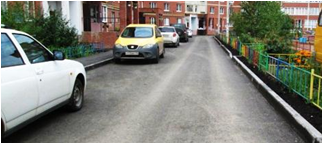 Ремонт асфальтового покрытия существующей проезжей части дворовой территории МКД1.2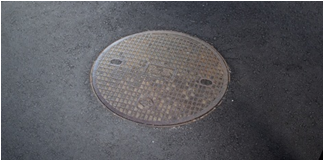 Повышение уровня верха люков путем установки дополнительного опорного железобетонного кольца (без замены на новый люк)1.3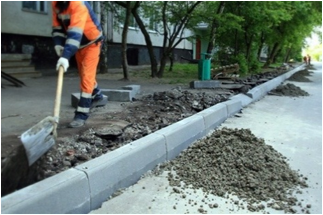 Разборка и вывоз бортовых камней 1.4Установка бортовых камней дорожных (БР 100.30.15)1.5Установка бортовых камней тротуарных (БР 100.20.8)2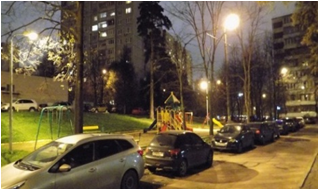 Замена опор освещения3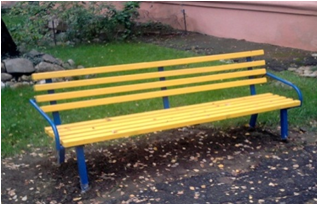 Установка скамейки со спинкой4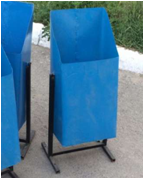 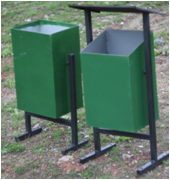 Установка урны металлической опрокидывающейсяПеречень дополнительных видов работПеречень дополнительных видов работПеречень дополнительных видов работ5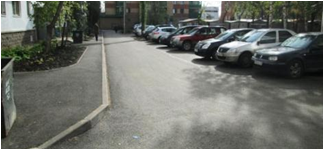 Оборудование автомобильных парковок6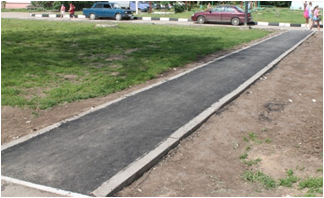 Устройство нового тротуара, пешеходной дорожки7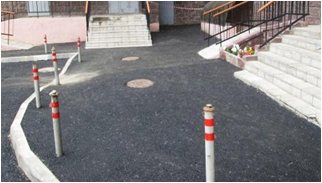 Ремонт существующего тротуара, пешеходной дорожки8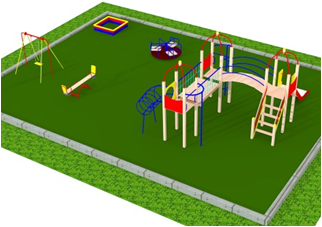 Оборудование детских площадок 5 игровыми элементами (ДИК, качели, песочница, карусель, качалка-балансир) и травмобезопасным резиновым покрытием толщиной 4 см на асфальтобетонном основании9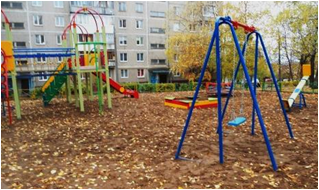 Оборудование детской игровой площадки 5 игровыми элементами (ДИК, качели, песочница, карусель, качалка-балансир) и травмобезопасным песчаным покрытием толщиной 40 см10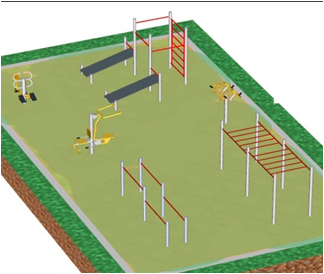 Оборудование спортивной площадки 6 элементами (брусья разноуровневые, комплект из турников и скамеек для пресса, рукоход, тренажер Турник, Велостеп, Флекс) и резиновым покрытием толщиной 1 см на асфальтобетонном основании11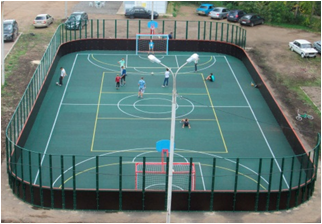 Оборудование спортивной площадки:- бортами размером /15х30,- баскетбольными стойками – 2шт., - воротами с сеткой – 2шт., - опорами освещения – 2шт., - резиновым покрытием толщиной 1 см на асфальтобетонном основанииАдресный перечень многоквартирных домов, дворовые территории которых подлежат благоустройству в 2018-2022 годах №ппАдрес дворовой территории МКДКоличество домовшт.Площадь благоустраиваемой дворовой территории,.м2Количество жителей,чел2018 год2018 год2018 год2018 год2018 год1Ул. Энергетиков, д. 5111302Ул. Энергетиков, д. 17113473Ул. Энергетиков, д. 32120204Ул. Строителей, д. 5114545Ул. Строителей, д. 3115272019 год2019 год2019 год2019 год2019 год6Ул. Энергетиков, д. 617437Ул. Энергетиков, д. 20113828Ул. Энергетиков, д. 18114659Ул. Энергетиков, д. 71126710Ул. Энергетиков, д. 28165511Ул. Энергетиков, д. 30110722020 год2020 год2020 год2020 год2020 год12Ул. Энергетиков, д. 151141313Ул. Энергетиков, д. 81110514Ул. Энергетиков, д. 161129615Ул. Энергетиков, д. 26161116Ул. Локомотивная, д. 512021 год2021 год2021 год2021 год2021 год17Ул. Энергетиков, д. 111142718Ул. Энергетиков, д. 25181419Ул. Строителей, д. 21135720Ул. Энергетиков, д. 12192121Ул. Строителей, д. 61170722Ул. Энергетиков, д. 23112942022 год2022 год2022 год2022 год2022 год23Ул. Энергетиков, д. 91117024Ул. Энергетиков, д. 141146425Ул. Энергетиков, д. 101104326Ул. Энергетиков, д. 131157427Ул. Строителей, д. 1а11221ИТОГО2732497 м2Перечень адресов общественных территорий, включённых в Программу на 2018-2022 гг.№ п/пНаименование объектаАдрес местонахождения объектаПлощадьм2Вид проводимых мероприятий (указать какой вид благоустройства)2018 год2018 год2018 год2018 год2018 год1Обелиск "Воинам, павшим в Великой Отечественной войне 1941-1945 г.г."Ул. Октябрьская720Ремонт памятника и прилегающей территории к памятнику, зелёные насаждения, ремонт тротуаров2019 год2019 год2019 год2019 год2019 год1Детская площадкаУл. Оборонная370Обустройство тротуарных дорожек, ремонт изгороди, ремонт элементов детской площадки2020 год2020 год2020 год2020 год2020 год1Памятник «Великой отечественной войне 1941-1945 гг.»с. Усмангали150Ремонт памятника и прилегающей территории к памятнику, зелёные насаждения, ремонт покрытия, панно2021 год2021 год2021 год2021 год2021 годПамятник «Павшим войнам в Великой Отечественной войне 1941-1945 г.г.»д. Бердагулово220Ремонт памятника и прилегающей территории к памятнику, зелёные насаждения, ремонт изгороди, реставрация надписей2022 год2022 год2022 год2022 год2022 годПамятник «Великой отечественной войне 1941-1945 гг.»с. Манышта170Ремонт памятника и прилегающей территории к памятнику, зелёные насаждения, реставрация надписей